Kokeista annetaan arvosanoja jotakuinkin seuraavasti: 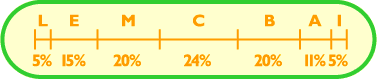 Arvosanojen suhteelliset osuudet vaihtelevat jonkin verran eri kokeissa ja eri tutkintokerroilla. Terveystiedon pisterajat:    L 	E             M             C          B 	     A 	 i+            i               i-  80 	66 	55 	44 	33 	24 	22 	20 	16  90               76                64             53              41              31              29              26             22  80               68                57             48              37              28               26              23            19       86                74                61             51              40              29               27              24            1984               73                 62             50              39              27               24              22            1983               70                 58             48              37              26               24              22            1786               73                 63             52              40              29               27              25            1882               68                57              46              34              24               22              19            1484               72                63              52              41              31               30              27            2488 7766544231282420